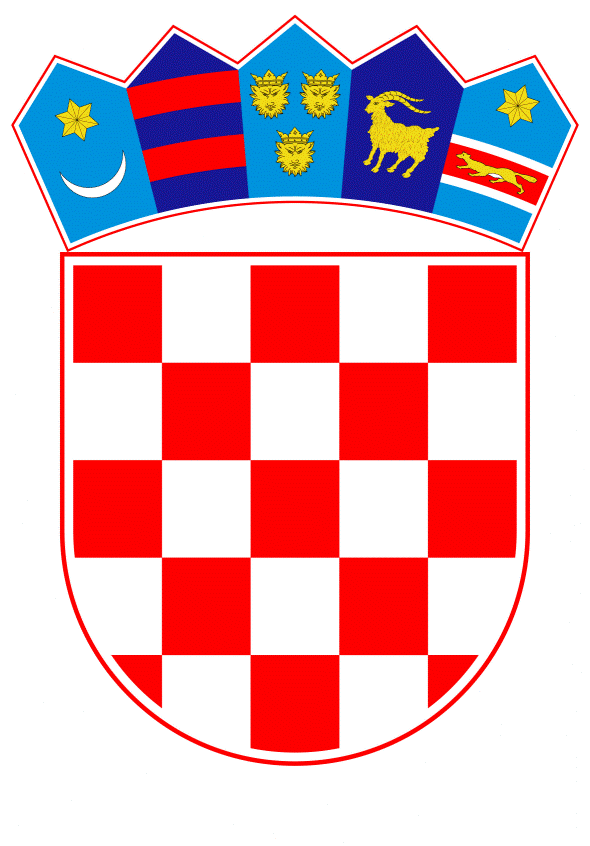 VLADA REPUBLIKE HRVATSKEZagreb, 20. veljače 2020. Banski dvori | Trg sv. Marka 2  | 10000 Zagreb | tel. 01 4569 222 | vlada.gov.hrPRIJEDLOGNa temelju članka 30. stavka 1. Zakona o Vladi Republike Hrvatske (»Narodne novine«, br. 150/11, 119/14, 93/16 i 116/18), a u vezi s člankom 3. stavkom 1. Zakona o posebnim pravima predsjednika Republike Hrvatske po prestanku obnašanja dužnosti (»Narodne novine«, broj 105/04, 22/13, 102/14 – Odluka USRH i 49/16) i, Vlada Republike Hrvatske je na sjednici održanoj ____. ________ 2020. godine, donijelaUREDBUo Uredu predsjednika Republike Hrvatske po prestanku obnašanja dužnostiČlanak 1.Ovom se Uredbom uređuje osnivanje Ureda predsjednika Republike Hrvatske po prestanku obnašanja dužnosti te druga pitanja od važnosti za rad Ureda predsjednika Republike Hrvatske po prestanku obnašanja dužnosti.                                                        Članak 2.Vlada Republike Hrvatske na temelju zahtjeva predsjednika Republike Hrvatske kojem je prestala dužnost donosi odluku o osnivanju Ureda predsjednika Republike Hrvatske po prestanku obnašanja dužnosti (u daljnjem tekstu: Ured).Odlukom o osnivanju iz stavka 1. ovog članka određuje se naziv i sjedište UredaČlanak 3.Ured obavlja poslove isključivo za potrebe predsjednika Republike Hrvatske kojem je prestala dužnost (u daljnjem tekstu: predsjednik kojem je prestala dužnost), a koji koristi pravo na Ured. Ured obavlja stručne, analitičke, administrativne i tehničke poslove za potrebe predsjednika kojem je prestala dužnost.  Poslove Ureda obavljaju državni službenici i namještenici.                                                        Članak 4.Radom Ureda upravlja predsjednik kojem je prestala dužnost.Predsjednik kojem je prestala dužnost u odnosu na državne službenike i namještenike u Uredu ima prava i ovlasti čelnika tijela državne uprave.Na državne službenike i namještenike iz ove Uredbe primjenjuje se zakon kojim se uređuju prava i obveze državnih službenika i namještenika.  Članak 5.Ured za opće poslove Hrvatskoga sabora i Vlade Republike Hrvatske obavlja za potrebe Ureda pravne poslove, poslove upravljanja ljudskim potencijalima, poslove uredskog poslovanja, financijsko-računovodstvene poslove i poslove rukovanja imovinom, poslove koordiniranja financijskog planiranja, pripreme, kontrole i izvršenja proračuna te poslove strateškog planiranja, poslove javne nabave te poslove voznog parka, poslove izgradnje, implementacije i tehničkog održavanja telekomunikacijskog sustava, opreme i uređaja i djelomično informatičkih tehnologija.Članak 6. Sredstva za rad Ureda osiguravaju se u državnom proračunu Republike Hrvatske.                                                        Članak 7.Tijelo državne uprave u čijem je djelokrugu upravljanje državnom imovinom, odnosno predstojnik Ureda predsjednika Vlade Republike Hrvatske ako se radi o rezidencijalnom objektu,  dodjeljuje nekretninu u kojoj će biti sjedište Ureda na uporabu Uredu najkasnije u roku od 30 dana od dana stupanja na snagu odluke Vlade Republike Hrvatske o osnivanju Ureda. Službeno osobno vozilo za obavljanje poslova Ureda osigurat će se na teret sredstava državnog proračuna Republike Hrvatske ili iz postojećeg fonda službenih vozila. Članak 8.Predsjednik kojem je prestala dužnost, nakon donošenja odluke Vlade Republike Hrvatske o osnivanju Ureda, dužan je donijeti godišnji plan rada, financijski plan te Pravilnik o unutarnjem redu Ureda.Godišnji plan rada Ureda sadrži opći prikaz zadaća i poslova te podatke o ciljevima koji se planiraju ostvariti.Financijski plan je plan prihoda i rashoda, primitaka i izdataka za proračunsku godinu iskazanih sukladno proračunskim klasifikacijama propisanim odredbama Zakona o proračunu s pripadajućim obrazloženjem.Pravilnikom o unutarnjem redu Ureda utvrđuje se broj potrebnih državnih službenika i namještenika s naznakom njihovih osnovnih poslova i zadaća i stručnih uvjeta potrebnih za njihovo obavljanje, njihove ovlasti i odgovornosti te druga pitanja važna za rad Ureda koja nisu uređena ovom Uredbom.Godišnji plan rada i financijski plan predsjednik kojem je prestala dužnost obvezan je dostaviti Uredu za opće poslove Hrvatskoga sabora i Vlade Republike Hrvatske  i Ministarstvu financija najkasnije u roku od 30 dana od dana stupanja na snagu odluke Vlade Republike Hrvatske o osnivanju Ureda, a Pravilnik iz stavka 1. ovoga članka predsjednik kojem je prestala dužnost donosi, uz prethodnu suglasnost tijela državne uprave nadležnog za službeničke odnose,u roku od 30 dana od dana stupanja na snagu odluke Vlade Republike Hrvatske o osnivanju Ureda. Članak 9.Do otvaranja posebne proračunske pozicije Ureda, rad Ureda financirat će se na teret pozicija proračunske zalihe državnog proračuna Republike Hrvatske o čemu odluku donosi Vlada Republike Hrvatske.Članak 10.Stupanjem na snagu ove Uredbe prestaje važiti Uredba o Uredu predsjednika Republike Hrvatske po prestanku obnašanja dužnosti („Narodne novine“, broj 134/09).                                                      Članak 11.Ova Uredba objavit će se u »Narodnim novinama« i stupa na snagu prvog dana od dana objave.Klasa: ________________Urbroj: ___________________Zagreb, ______. ___________ 2020.                                                                                                               Predsjednik                                                                                                   mr. sc. Andrej Plenković, v. r.O B R A Z L O Ž E NJ EZakonom o posebnim pravima predsjednika Republike Hrvatske po prestanku obnašanja dužnosti („Narodne novine“, broj 105/04, 22/13, 102/14 – Odluka USRH i 49/16) kao jedno od prava propisano je u članku 3. i pravo da predsjednik Republike Hrvatske po prestanku obnašanja dužnosti ima pravo na ured te da za obavljanje poslova ureda ima pravo na dva državna službenika, osobnog vozača i službeno osobno vozilo. Troškovi ureda podmiruje se iz sredstava državnog proračuna Republike Hrvatske.Kako bi se navedeno pravo predsjednika Republike Hrvatske po prestanku obnašanja dužnosti moglo u cijelosti ostvariti, Uredbom o Uredu predsjednika Republike Hrvatske po prestanku obnašanja dužnosti (u daljnjem tekstu: Uredba) uređuje se osnivanje Ureda predsjednika Republike Hrvatske po prestanku obnašanja dužnosti te druga pitanja od važnosti za rad Ureda predsjednika Republike Hrvatske po prestanku obnašanja dužnosti.Uredbom se propisuje da Vlada Republike Hrvatske na temelju zahtjeva predsjednika Republike Hrvatske kojem je prestala dužnost donosi odluku o osnivanju Ureda predsjednika Republike Hrvatske po prestanku obnašanja dužnosti (u daljnjem tekstu: Ured) te da se odlukom o osnivanju određuje se naziv i sjedište Ureda.Nadalje se propisuje da Ured obavlja stručne, analitičke, administrativne i tehničke poslove isključivo za potrebe predsjednika Republike Hrvatske kojem je prestala dužnost (u daljnjem tekstu: predsjednik kojem je prestala dužnost), a koji koristi pravo na Ured, dok poslove Ureda obavljaju državni službenici i namještenici na koje se primjenjuje zakon kojim se uređuju prava i obveze državnih službenika i namještenika.  Uredba utvrđuje da radom Ureda upravlja predsjednik kojem je prestala dužnost koji u odnosu na državne službenike i namještenike u Uredu ima prava i ovlasti čelnika tijela državne uprave.Poslove upravljanja ljudskim potencijalima, poslove uredskog poslovanja, financijsko-računovodstvene poslove i poslove rukovanja imovinom, poslove koordiniranja financijskog planiranja, pripreme, kontrole i izvršenja proračuna te poslove strateškog planiranja, poslove javne nabave te poslove voznog parka, poslove izgradnje, implementacije i tehničkog održavanja telekomunikacijskog sustava, opreme i uređaja i djelomično informatičkih tehnologija u skladu s odredbama Uredbe obavljat će Ured za opće poslove Hrvatskoga sabora i Vlade Republike Hrvatske.Uredbom se propisuje da se sredstva za Ureda osiguravaju u državnom proračunu Republike Hrvatske.Vezano za nekretninu u kojoj će biti sjedište Ureda, Uredba propisuje da tijelo državne uprave u čijem je djelokrugu upravljanje državnom imovinom, odnosno predstojnik Ureda predsjednika Vlade Republike Hrvatske ako se radi o rezidencijalnom objektu,  dodjeljuje nekretninu u kojoj će biti sjedište Ureda na uporabu Uredu najkasnije u roku od 30 dana od dana stupanja na snagu odluke Vlade Republike Hrvatske o osnivanju Ureda, dok će se službeno osobno vozilo, za obavljanje poslova Ureda osigurat na teret sredstava državnog proračuna Republike Hrvatske ili iz postojećeg fonda službenih vozila.Uredbom se utvrđuje da je predsjednik kojem je prestala dužnost, nakon donošenja odluke Vlade Republike Hrvatske o osnivanju Ureda, dužan donijeti godišnji plan rada koji sadrži opći prikaz zadaća i poslova te podatke o ciljevima koji se planiraju ostvariti, financijski plan koji je plan prihoda i rashoda, primitaka i izdataka za proračunsku godinu iskazanih sukladno proračunskim klasifikacijama propisanim odredbama Zakona o proračunu te Pravilnik o unutarnjem redu Ureda kojim se utvrđuje broj potrebnih državnih službenika i namještenika s naznakom njihovih osnovnih poslova i zadaća i stručnih uvjeta potrebnih za njihovo obavljanje, njihove ovlasti i odgovornosti te druga pitanja važna za rad Ureda koja nisu uređena ovom Uredbom.Uredbom se propisuje da je godišnji plan rada i financijski plan predsjednik kojem je prestala dužnost obvezan dostaviti Uredu za opće poslove Hrvatskoga sabora i Vlade Republike Hrvatske te Ministarstvu financija najkasnije u roku od 30 dana od dana stupanja na snagu odluke Vlade Republike Hrvatske o osnivanju Ureda, dok Pravilnik o unutarnjem redu Ureda predsjednik kojem je prestala dužnost donosi, uz prethodnu suglasnost tijela državne uprave nadležnog za službeničke odnose,u roku od 30 dana od dana stupanja na snagu odluke Vlade Republike Hrvatske o osnivanju Ureda. Budući da u trenutku donošenje Uredbe sredstva za rad Ureda nisu planirana u Državnom proračunu Republike Hrvatske za 2020. i projekcijama za 2021. i 2022. godinu, Uredbom se propisuje da će se do otvaranja posebne proračunske pozicije Ureda, rad Ureda financirat na teret pozicija proračunske zalihe Državnog proračuna Republike Hrvatske o čemu odluku donosi Vlada Republike Hrvatske.Iz razloga što dosadašnjoj predsjednici Republike Hrvatske mandat prestaje 18. veljače 2020. godine, predlaže se stupanje na snagu Uredbe prvog dana od dana objave u „Narodnim novinama“, kako bi se u što ranijem vremenskom roku mogao ostvariti možebitni zahtjev predsjednice Republike Hrvatske kojoj je prestala dužnost za ostvarivanjem prava na Ured.Predlagatelj:Ministarstvo uprave              Predmet:Prijedlog uredbe o Uredu predsjednika Republike Hrvatske po prestanku obnašanja dužnosti 